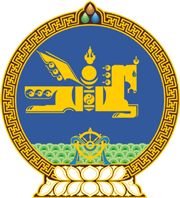 МОНГОЛ УЛСЫН ХУУЛЬ2021 оны 05 сарын 06 өдөр                                                                  Төрийн ордон, Улаанбаатар хот  АЖ АХУЙН ҮЙЛ АЖИЛЛАГААНЫ ТУСГАЙ ЗӨВШӨӨРЛИЙН ТУХАЙ ХУУЛЬД  ӨӨРЧЛӨЛТ ОРУУЛАХ ТУХАЙ 1 дүгээр зүйл.Аж ахуйн үйл ажиллагааны тусгай зөвшөөрлийн тухай хуулийн 15 дугаар зүйлийн 15.13 дахь хэсгийн “патентийн чиглэлээр” гэснийг “патентын чиглэлээр” гэж өөрчилсүгэй.2 дугаар зүйл.Энэ хуулийг Патентын тухай хууль /Шинэчилсэн найруулга/ хүчин төгөлдөр болсон өдрөөс эхлэн дагаж мөрдөнө.	МОНГОЛ УЛСЫН 	ИХ ХУРЛЫН ДАРГА				Г.ЗАНДАНШАТАР